Key:Inset Days * School Holidays * Bank Holidays Monday 2nd September 2024Friday 18th October 2024Thursday 2nd January 2025Friday 3rd January 2025Friday 14th February 2025Cale Green Primary School 2024/25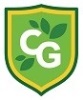 Cale Green Primary School 2024/25Cale Green Primary School 2024/25Cale Green Primary School 2024/25Cale Green Primary School 2024/25Cale Green Primary School 2024/25Cale Green Primary School 2024/25Cale Green Primary School 2024/25Cale Green Primary School 2024/25Cale Green Primary School 2024/25Cale Green Primary School 2024/25Cale Green Primary School 2024/25Cale Green Primary School 2024/25Cale Green Primary School 2024/25Cale Green Primary School 2024/25Cale Green Primary School 2024/25Cale Green Primary School 2024/25Cale Green Primary School 2024/25Cale Green Primary School 2024/25Cale Green Primary School 2024/25Cale Green Primary School 2024/25September 2024September 2024September 2024September 2024September 2024September 2024September 2024September 2024October 2024October 2024October 2024October 2024October 2024October 2024October 2024October 2024November 2024November 2024November 2024November 2024November 2024November 2024November 2024November 2024November 2024WkMoTuWeThFrSaSuWkMoTuWeThFrSaSuWkMoTuTuWeThFrSaSu35140123456441233623456784178910111213454556789103791011121314154214151617181920461112121314151617381617181920212243212223242526274718191920212223243923242526272829442829303148252626272829304030December 2024December 2024December 2024December 2024December 2024December 2024December 2024December 2024January 2025January 2025January 2025January 2025January 2025January 2025January 2025January 2025February 2025February 2025February 2025February 2025February 2025February 2025February 2025February 2025February 2025WkMoTuWeThFrSaSuWkMoTuWeThFrSaSuWkMoTuTuWeThFrSaSu4811123455124923456782678910111263445678950910111213141531314151617181971011111213141516511617181920212242021222324252681718181920212223522324252627282952728293031924252526272813031March 2025March 2025March 2025March 2025March 2025March 2025March 2025March 2025April 2025April 2025April 2025April 2025April 2025April 2025April 2025April 2025May 2025May 2025May 2025May 2025May 2025May 2025May 2025May 2025May 2025WkMoTuWeThFrSaSuWkMoTuWeThFrSaSuWkMoTuTuWeThFrSaSu912141234561812341034567891578910111213195667891011111011121314151616141516171819202012131314151617181217181920212223172122232425262721192020212223242513242526272829301828293022262727282930311431June 2025June 2025June 2025June 2025June 2025June 2025June 2025June 2025July 2025July 2025July 2025July 2025July 2025July 2025July 2025July 2025August 2025August 2025August 2025August 2025August 2025August 2025August 2025August 2025August 2025WkMoTuWeThFrSaSuWkMoTuWeThFrSaSuWkMoTuTuWeThFrSaSu2212712345631123232345678287891011121332455678910249101112131415291415161718192033111212131415161725161718192021223021222324252627341819192021222324262324252627282931282930313525262627282930312730